
UNIWERSYTET KAZIMIERZA WIELKIEGO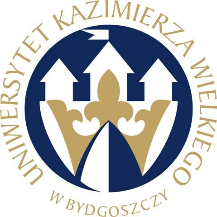 W BYDGOSZCZYul. Chodkiewicza 30, 85 – 064 Bydgoszcz, tel. 052 341 91 00 fax. 052 360 82 06NIP 5542647568 REGON 340057695www.ukw.edu.plUKW/DZP-281-D-13/2017	Bydgoszcz, 28.11.2017r.Do wszystkich WykonawcówDotyczy:	postępowania o udzielenie zamówienia publicznego prowadzonego w trybie przetargu nieograniczonego na dostawę odczynników.ZAWIADOMIENIE nr 3O WYBORZE OFERTY NAJKORZYSTNIEJSZEJ w części nr 1, 15, 16, 17, 19Zamawiający informuje, iż postępowanie zostało przeprowadzone z zastosowaniem procedury, o której mowa w art. 24aa ust. 1 ustawy Prawo zamówień publicznych.Zamawiający informuje, iż w postępowaniu o udzielenie zamówienia publicznego prowadzonym w trybie przetargu nieograniczonego, na podstawie art. 91 ust. 1 ustawy Prawo zamówień publicznych, dokonał wyboru najkorzystniejszej oferty, jaką jest:Część nr 1 – oferta nr 9	ALFACHEM Sp. z o.o.ul. Unii Lubelskiej 3, 61-249 PoznańUzasadnienie wyboru: Zamawiający wybrał ofertę najkorzystniejszą wg przyjętych kryteriów oceny ofert, określonych w Specyfikacji Istotnych Warunków Zamówienia. Oferta z ceną brutto: 38,64 PLN, terminem dostawy: do 7 dni kalendarzowych uzyskała maksymalną ilość punktów, tj. 91,57 (cena brutto – 60,00 pkt., termin dostawy – 31,57 pkt.).Część nr 15 – oferta nr 10	Przedsiębiorstwo Handlowe VINC Andrzej Jurkiewiczul. Nowodworcowa 11/1, 81-581 GdyniaUzasadnienie wyboru: Zamawiający wybrał ofertę najkorzystniejszą wg przyjętych kryteriów oceny ofert, określonych w Specyfikacji Istotnych Warunków Zamówienia. Oferta z ceną brutto: 884,86 PLN, terminem dostawy: do 3 dni kalendarzowych uzyskała maksymalną ilość punktów, tj. 100,00 (cena brutto – 60,00 pkt., termin dostawy – 40,00 pkt.).Część nr 16 – oferta nr 9	ALFACHEM Sp. z o.o.ul. Unii Lubelskiej 3, 61-249 PoznańUzasadnienie wyboru: Zamawiający wybrał ofertę najkorzystniejszą wg przyjętych kryteriów oceny ofert, określonych w Specyfikacji Istotnych Warunków Zamówienia. Oferta z ceną brutto: 82,35 PLN, terminem dostawy: do 7 dni kalendarzowych uzyskała maksymalną ilość punktów, tj. 91,57 (cena brutto – 60,00 pkt., termin dostawy – 31,57 pkt.).Część nr 17 – oferta nr 10	Przedsiębiorstwo Handlowe VINC Andrzej Jurkiewiczul. Nowodworcowa 11/1, 81-581 GdyniaUzasadnienie wyboru: Zamawiający wybrał ofertę najkorzystniejszą wg przyjętych kryteriów oceny ofert, określonych w Specyfikacji Istotnych Warunków Zamówienia. Oferta z ceną brutto: 136,78 PLN, terminem dostawy: do 7 dni kalendarzowych uzyskała maksymalną ilość punktów, tj. 91,57 (cena brutto – 60,00 pkt., termin dostawy – 31,57 pkt.).Część nr 19 – oferta nr 10	Przedsiębiorstwo Handlowe VINC Andrzej Jurkiewiczul. Nowodworcowa 11/1, 81-581 GdyniaUzasadnienie wyboru: Zamawiający wybrał ofertę najkorzystniejszą wg przyjętych kryteriów oceny ofert, określonych w Specyfikacji Istotnych Warunków Zamówienia. Oferta z ceną brutto: 71,34 PLN, terminem dostawy: do 3 dni kalendarzowych uzyskała maksymalną ilość punktów, tj. 100,00 (cena brutto – 60,00 pkt., termin dostawy – 40,00 pkt.).Zamawiający, zgodnie z zgodnie z art. 92 ust. 1 ustawy, informuje, iż w niniejszym postępowaniu o udzielenie zamówienia publicznego prowadzonym w trybie przetargu nieograniczonego, uczestniczyli poniżej wymienieni Wykonawcy:Streszczenie oceny i porównania ofert zawierające punktację przyznaną ofertom w każdym z kryterium oceny ofert i łączną punktację:Informacja o terminie, po upływie którego umowa może zostać zawartaZamawiający informuje, iż zamierza zawrzeć umowę z Wykonawcą, którego oferta jest najkorzystniejsza zgodnie z art. 94 ustawy Prawo zamówień publicznych.Kanclerz UKW/-/mgr Renata MalakNumer ofertyFirma (nazwa) lub nazwisko oraz adres Wykonawcy1.CEREUS WENA Adam i Grażyna Witkowscy Sp. j.ul. Biała 19, 87-100 Toruń2.DRG MEDTEK Sp. z o.o.ul. Wita Stwosza 24, 02-661 Warszawa3.LABSTORE POLSKA Sp. z o.o.ul. Puławska 303, 02-785 Warszawa4.MERCK Sp. z o.o.ul. Jutrzenki 137, 02-231 Warszawa5.NATURAN POLSKA Spółka z ograniczoną odpowiedzialnością Sp. k.ul. Krynoliny 1, 03-644 Warszawa6.FABIMEX B i W Więcek Sp. j.ul. Cedrowa 16, 04-565 Warszawa7.BIONOVO Aneta Ludwigul. Nowodworska 7, 59-220 Legnica8.ANCHEM Spółka z ograniczoną odpowiedzialnością Sp. k.ul. Międzyborska 23, 04-041 Warszawa9.ALFACHEM Sp. z o.o.ul. Unii Lubelskiej 3, 61-249 Poznań10.Przedsiębiorstwo Handlowe VINC Andrzej Jurkiewiczul. Nowodworcowa 11/1, 81-581 Gdynia11.LIFE TECHNOLOGIES POLSKA Sp. z o.o.ul. Bonifraterska 17, 00-203 WarszawaNr częściNr ofertyIlość punktów w kryterium cenaIlość punktów w kryterium termin dostawyRazem1960,0031,5791,571051,1140,0091,1115953,0731,5784,641060,0040,00100,0016732,1331,5763,70960,0031,5791,571037,8940,0077,89171060,0031,5791,57191060,0040,00100,00